Rencontres nationales des codeurs LfPC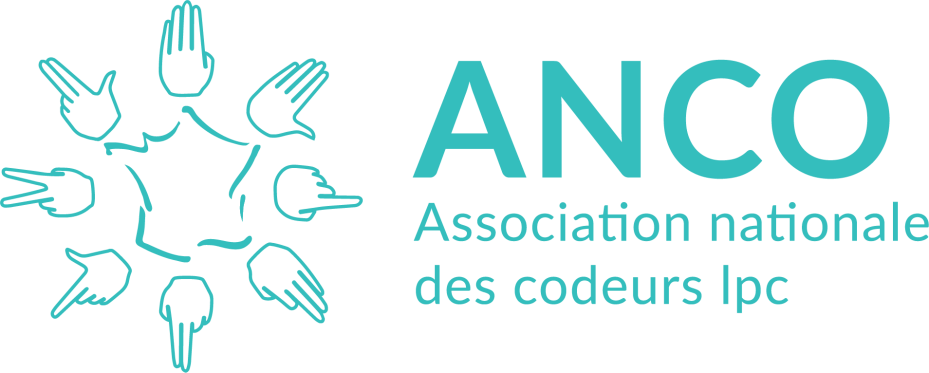 LYONSite Belambra Villemanzy, 21, montée Saint Sébastien 69001 LYONVendredi 22 et samedi 23 mars 2019Inscription établissement (à retourner avant le 1er février 2019)Établissement : ……………………………………………………………………………………………………………………………………………………Adresse : ……………………………………………………………………………………………………………………………….…………………………..CP : ………………..  Ville : ………………………..………..  Tél : ………………...………………  E-mail : ……….…………….……………………..Personne référente : Mme, Mlle, M …………………………………………………..  Prénom : ………….………………..……………………..………Personne(s) inscrite(s) :Mme, Mlle, M. NOM : ……………………………..…………  Prénom : …………………………….…  Fonction : ………….…………………Mme, Mlle, M. NOM : ………………………………..………  Prénom : …………………….…………  Fonction : …………….………………Mme, Mlle, M. NOM : …………………………………..……  Prénom : ……………………….………  Fonction : ……………….……………Mme, Mlle, M. NOM : ……………………………………..…  Prénom : ………………………….……  Fonction : ………………….…………Inscription aux ateliers (indiquez la préférence, pour chaque atelier, de chaque personne inscrite)TARIF : 200 euros x ……. Personnes      Soit un total de …………. euros Chèque libellé à l’ordre de l’ANCO envoyé au siège Virement IBAN : FR7610207000622121619190070  Je désire établir une convention de formation.  Je désire recevoir une facture acquittée.Date : 			Signature :ATELIER I – Samedi 23 mars matinéeChoix par personneGroupe Cued Speech initiationATELIER II – Samedi 23 mars matinéeGroupe Cued Speech intermédiaireATELIER III – Samedi 23 mars matinéeGroupe Cued Speech perfectionnement